                                                     Date: Sep. 2015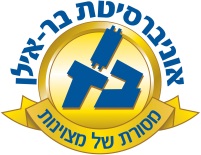 Course Name and Number:Survey of Biblical Literature -  TanachType of course: LectureYear of Studies: 2015-2016         Semester: Fall           Hours/credits: 2The courses objectives: (Overall Objectives/ Specific Objectives)The objective of this class is to familiarize students with the books of neviim. The goal is to allow students to have an exposure to all the scripture, provide them with basic knowledge and introduce the skills and desire to explore the books further and more in depth in the future.  Each class will begin with a short introduction to the book, followed by student self study of the relevant chapter commencing with a discussion of the text studied.  Detailed Lesson plan:Course requirements	Attendance	In class assignments	Final Project	FinalGrade Components (Number grade or pass/fail)	25% attendance and class participation	25% assignment	50% finalRequired textbooks, other textbooks	Tanach!!(English Hebrew if necessary)	SourceBookIntroduction to Tanach1  Rachav, new beginningsChapt 2 Book of Yehoshua2  Dvora, Women in leadershipChapt 4Book of  Shoftim, 3  Amalek, RacismChapter 15Book of Shmuel, 4  David, batsheva, TeshuvaChapt11-12Book of Shmuel 25  Eliyahu har 	CommitmentChapt 18 Book of Kings 16  Using extra biblical sources: Mesha stoneChapt 3 Book of 2 kings	 7   Suffering servant Christological use of scriptureChapt 53Book of Yeshayahu.		8Nevuah, Truth vs falsehoodChapt 23Book of Yirmiyahu					9  Dry bones, Redemption and resurrectionChapt36-37Book of Yechezkel		10  Ki Lo yiranei adam vechai-humanityYona Books of Trei esar,		11Final		12